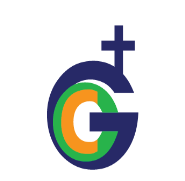 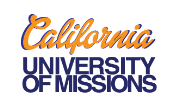 CALIFORNIA UNIVERSITY OF MISSIONS     www.calumonline.com / calumoffice@gmail.com / Tel : 714-393-0970,Welcome to California University of Missions! Please see below for the application process.Application for admission2) Testimonial Page3) Transcripts (last school attended)4) Valid Picture Identification Card 5) Scholarship ApplicationFor any additional questions or concerns, please contact us at calumoffice@gmail.com                    APPLICATION FOR ADMISSION1. Last Name:                             First Name:________________________________ Middle Name: ____________________ 2. Address:                                                                                                             City: ______________________ State/Country:_________________________________ (Zip code)                                    Tel: _____________________________________ E-mail:__________________________________________________________3. Date of Birth (MM/DD/YYYY):_________________________ Gender:  M / F  4. Program of Study: (Please select area of study)   B.Th(Bachelor of Theology)   M.Div(Masters of Divinity)   D.Min(Doctor of Ministry)   D.Min (Doctor of Theology)5. Education:6. Have you been baptized? If so, where and when: ____________________________________________________________________7. Current Church:                                                  Denomination:                                    8. Serving At Church:9. Career Experience (Outside of Church Setting)By signing below, I certify all information is true and correct to the best of my knowledge.Name (Print):________________________________                    Date: _________________________Signature:                                    TestimonyLast Name: _______________________ First Name:__________________________ Middle Name:_____________________Please answer the questions below to the best of your knowledge. Self-Introduction (brief background):____________________________________________________________________________________________________________________________________________________________________________________________________________________________________________________________________________________________________________________________________________________________________________________________________________________________________________________________________________________________________________________________________________________________________________________________________________________________________________________________________________________________________________________________________________________________________________________When did you become a Christian:____________________________________________________________________________________________________________________________________________________________________________________________________________________________________________________________________________________________________________________________________________________________________________________________________________________________________________________________________________________________________________________________________________________________3. Your areas of strengths and weaknesses:________________________________________________________________________________________________________________________________________________________________________________________________________________________________________________________________________________________________________________________________________________________________________________________________________________________________________________________________________________________________________________________________________________________________________________________________________________________________________________________________________How will studying at California University of Missions help you:________________________________________________________________________________________________________________________________________________________________________________________________________________________________________________________________________________________________________________________________________________________________________________________________________________________________________________________________________________________________________________________________________________________________________________________________________________________________________________________________________What do you plan to do after you graduate :________________________________________________________________________________________________________________________________________________________________________________________________________________________________________________________________________________________________________________________________________________________________________________________________________________________________________________________________________________________________________________________________________________________________________________________________________________________________________________________________________Scholarship ApplicationLast Name: _________________________ First Name: ________________________ Middle Name:____________________I would like to apply for the scholarships available below: (Please select one)   □ PASTORAL RECOMMENDATION SCHOLARSHIP: 	  Please have your senior pastor submit a letter of recommendation to calumofice@gmail.com   □  MINISTRY SCHOLARSHIP :     	  This scholarship is applicable to current pastors or intern pastors currently serving.   Name of church: ________________________________   Church Address: _______________________________________________________________________________________________	□  Missionary Scholarship        This scholarship is applicable to missionaries who are currently in the mission field.  Mission Field Location: _____________________________________________________  Years in the mission field: ______________________________Name (Print):_________________________________          Signature:____________________________________ Date: _________________________SchoolLocationYear AttendedDegreeDate ReceivedHigh School-College/University-Graduate School-Name of ChurchPositionTime PeriodLocation/NamePositionTime Period